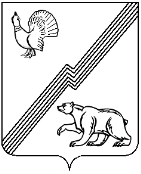 АДМИНИСТРАЦИЯ ГОРОДА ЮГОРСКАХанты - Мансийского автономного округа – ЮгрыПОСТАНОВЛЕНИЕот    22 октября 2013 года                                                                                             № 3068О ликвидации  муниципального бюджетного учреждения «Дворец семьи» В соответствии со статьями 61, 62, 63, 64, 120 Гражданского кодекса Российской Федерации, Федеральным законом от 06.10.2003  № 131-ФЗ «Об общих принципах организации местного самоуправления в Российской Федерации», статями 18, 19, 20, 21 Федерального закона от 12.01.1996  № 7-ФЗ «О некоммерческих организациях», пунктом 24  Порядка  создания, реорганизации, изменения типа и ликвидации муниципальных  учреждений, а также утверждения уставов муниципальных учреждений и внесения в них изменений, утвержденным постановлением администрации города Югорска                       от 22.12.2010 № 2395: 1.  Ликвидировать муниципальное  бюджетное учреждение «Дворец семьи».2. Определить ответственным за осуществление ликвидационных процедур управление по физической культуре, спорту, работе с детьми и молодежью администрации города Югорска (В.М. Бурматов), осуществляющее функции и полномочия учредителя муниципального бюджетного учреждения «Дворец семьи».3. Контроль за выполнением постановления возложить на  заместителя главы администрации города Югорска Т.И. Долгодворову. Исполняющий обязанностиглавы администрации города Югорска                                                        В.К. Бандурин